Sequências didáticas2º bimestre S23Livro do estudante Unidade 5 – Mais figuras geométricasUnidade temáticaGeometriaObjetivosResponder a perguntas que levem o professor a levantar os conhecimentos anteriores dos alunos sobre o tema da Unidade. Reconhecer linhas retas e linhas curvas.Reconhecer retas paralelas e retas concorrentes.Identificar polígonos e suas características.Reconhecer trapézios de paralelogramos. Identificar circunferências e círculos.Observação: Esses objetivos favorecem o desenvolvimento da seguinte habilidade apresentada na BNCC (3a versão):(EF03MA15) Classificar e comparar figuras planas (triângulo, quadrado, retângulo, trapézio e paralelogramo) em relação a seus lados (quantidade, posições relativas e comprimento) e vértices.Número de aulas estimado5 aulas (de 40 a 50 minutos cada uma)Aula 1Conteúdo específicoTroca de ideias sobre conceitos que serão desenvolvidos na UnidadeRecursos didáticosLivro Uma incrível poção mágica, de Sin Ji-Yun e Choi Hye-Yeong. São Paulo: Callis, 2009. O livro faz parte dos Acervos complementares FNDE/PNLD; verifique se está disponível na sua escola.Papel color set de diversas cores.Papel kraft.EncaminhamentoLeia antecipadamente o livro Uma incrível poção mágica. O livro narra a história de uma bruxa que tinha o sonho de ficar sem fazer nada. Para isso, criou uma poção mágica com a qual conseguiria realizar seus desejos e transformar objetos de diferentes formatos em qualquer coisa. Antes de ler com os alunos, providencie recortes de papel color set no formato de círculos e semicírculos (raio 5 cm), triângulos (5 cm de lado) e retângulos (5 cm  7 cm), que serão utilizados durante a leitura. Para a leitura do livro, organize os alunos em uma roda de conversa. Entregue para cada um alguns modelos de círculos, triângulos e retângulos. Informe que vão utilizá-los de acordo com o que acontecer na história. Mostre a capa do livro, leia o título e questione sobre o que esperam da história pela observação da capa e do título. Durante a leitura, solicite que tentem formar as figuras que aparecem na história. Enquanto estiverem montando suas figuras, observe se conseguem nomeá-las com o vocabulário adequado, se reconhecem vértices e lados, se as reconhecem como figuras geométricas planas.Após a leitura, proponha algumas questões para verificar o que compreenderam da história. Essa atividade trabalha a compreensão leitora. Solicite que colem suas figuras em uma folha de papel sulfite. Em seguida, com a ajuda deles, construa no papel kraft um quadro com o nome de cada figura geométrica plana que apareceu na história e deixe linhas em branco para que sejam acrescentados mais nomes no decorrer desta sequência. Fixe o quadro no mural da sala e retome-o durante as aulas. Sugestão de quadro:Observe como os alunos participam da aula, se fazem inferências e verificam as hipóteses que levantaram. Em todas as situações de fala coletiva, todos devem ter chance de expor suas ideias e opiniões, por isso, incentive os mais quietos a participar; assim, você poderá verificar se estão compreendendo o assunto.Aula 2Conteúdo específicoPolígonosRecursos didáticosPáginas 104 a 107 do Livro do estudante.Revistas para recortar, solicitadas antecipadamente.Tesoura com pontas arredondadas.Pastas ou envelopes para guardar os recortes.EncaminhamentoOrganize os alunos em grupos de quatro componentes e distribua as revistas. Oriente-os a folheá-las e a separar as páginas com mais imagens coloridas. Solicite que repartam as páginas entre eles. A seguir, peça que façam recortes que lembrem triângulos, quadrados, retângulos e círculos. Se não se lembrarem, desenhe algumas figuras que sirvam de modelo no quadro de giz ou retome a história lida na aula anterior.Enquanto recortam, circule pela sala para verificar como cada grupo está desenvolvendo a atividade. Todos devem participar; portanto, é preciso atentar para a dinâmica de trabalho dos grupos.Quando obtiverem umas 20 ou 30 figuras recortadas por grupo, questione: “Qual grupo recortou mais quadrados?”; “Qual grupo recortou mais triângulos?”; “Algum grupo recortou círculos? E retângulos?”. Peça que mostrem algumas figuras e, a seguir, que as guardem para as próximas aulas.Leia com os alunos as atividades das páginas 104 a 107 do Livro do estudante (consulte mais orientações no Manual do professor impresso). Questione: “Quais figuras do tapete da página 104 lembram polígonos? Vamos identificá-las?”. A seguir, solicite que resolvam as atividades página por página, orientando-os sobre o vocabulário adequado para nomear as figuras e suas partes: vértices e lados. Se julgar oportuno, trabalhe com duplas produtivas agrupando os alunos de modo que, na dupla, haja troca de experiências para que a aprendizagem aconteça. Além disso, o trabalho em cooperação reforça os laços afetivos e de solidariedade entre eles.Proponha às duplas que troquem os livros para a correção coletiva, chamando algumas no quadro de giz para apresentar as resoluções dos colegas. Peça a participação da turma na correção. Quando todas as atividades forem corrigidas, diga-lhes que destroquem os livros e verifique se ainda têm dúvidas. Esclareça o que for preciso e proponha como tarefa para casa o desenho de cinco polígonos à escolha dos alunos.Caso não tenha acesso à Coleção, proponha aos alunos a atividade sugerida nos itens iniciais desta aula. A seguir, reproduza dois círculos, quatro quadrados, quatro retângulos e cinco triângulos em folhas de papel e dê uma folha para cada aluno. Observe se eles reconhecem que os polígonos são contornados por linhas retas que não se cruzam. Questione: “Vocês estão vendo polígonos nessa atividade?”; “Quais são eles?”; “Quantos são?”. Verifique se eles incluem os círculos na resposta. Enfatize que o círculo não é um polígono porque não é contornado por linhas retas. Peça que pintem os quadrados de azul, os triângulos de verde e os retângulos de amarelo. A seguir, solicite que marquem X nas figuras que não são polígonos e cerquem com uma linha os polígonos. No caderno, oriente-os a usar a régua e solicite que desenhem um quadrado, um triângulo e um retângulo e escrevam embaixo de cada figura o número de lados e o número de vértices de cada uma. Verifique se identificam que o quadrado e o retângulo têm quatro lados e quatro vértices e que o triângulo tem três lados e três vértices. Faça a correção coletiva.Como forma de avaliação, observe a participação e o envolvimento dos alunos nas atividades e verifique seus registros.Aula 3Conteúdo específicoParalelogramo e trapézioRecursos didáticosPáginas 108 e 109 do Livro do estudante.Revistas para recortar.Tesoura com pontas arredondadas.Pasta ou envelope para guardar os recortes.EncaminhamentoOrganize os alunos em grupos de quatro componentes e dê continuidade aos recortes, agora com formato de paralelogramo e trapézio. Desenhe essas figuras no quadro de giz, diga-lhes que façam recortes com esses formatos escolhendo páginas bem coloridas das revistas. Ainda não nomeie as figuras.Circule pela sala de aula e verifique como os grupos estão se organizando. É preciso que todos sejam orientados a participar da atividade, mesmo os relutantes ou aqueles que se consideram pouco hábeis. Se for preciso, ajude-os e incentive-os a continuar.Quando cada grupo obtiver umas 10 figuras recortadas no total, peça a cada componente do grupo que mostre um trapézio recortado e diga aos alunos que essa figura é um polígono chamado de trapézio. Questione: “Qual é o número de lados e de vértices do trapézio? Vocês conhecem outras figuras geométricas que têm quatro lados e quatro vértices? Quais são elas?”. Verifique se mencionam o quadrado e o retângulo. Questione: “O trapézio tem os quatro lados iguais?”. Agora, solicite aos alunos que façam o mesmo com os paralelogramos e diga-lhes que essa figura é um polígono chamado de paralelogramo. Questione: “Qual é o número de lados e de vértices do paralelogramo? Vocês conhecem outras figuras geométricas que têm quatro lados e quatro vértices? Quais são elas?”. Verifique se mencionam o quadrado, o retângulo e o trapézio. Questione: “O paralelogramo tem os quatro lados iguais?”. Explique que as figuras geométricas que têm quatro lados são chamadas de quadriláteros. Oriente-os a guardar os recortes com os outros que fizeram em aulas anteriores.Leia com os alunos as atividades das páginas 108 e 109 do Livro do estudante e solicite que as façam. Consulte mais orientações no Manual do professor impresso. Enquanto os alunos fazem as atividades, circule pela sala e verifique se têm dúvidas. Questione se suas respostas estão corretas e faça intervenções individuais se for preciso.Caso não tenha acesso à Coleção, proponha aos alunos as atividades dos itens iniciais desta aula. A seguir, desenhe no quadro de giz um quadrado, um retângulo, um trapézio e um paralelogramo e explique que o quadrado, o retângulo e o paralelogramo têm dois pares de lados paralelos. Faça os prolongamentos dos lados das figuras para que os alunos visualizem e entendam o significado de paralelo. Explique que isso não ocorre com o trapézio e com o triângulo, e dê exemplos no quadro de giz. Antecipadamente, reproduza duas atividades em papel sulfite e dê uma folha para cada aluno. Na primeira atividade, desenhe alguns quadriláteros e solicite aos alunos que os identifiquem e escrevam o número de lados e de vértices de cada um; na segunda, faça uma malha quadriculada com 1 cm de lado e peça que desenhem um trapézio e um paralelogramo. Faça a correção coletiva.Como forma de avaliação, avalie sua participação na atividade de recorte, na resolução das atividades propostas e verifique seus registros.Aula 4Conteúdo específicoCircunferência e círculoRecursos didáticosPáginas 110, 111 e 112 do Livro do estudante.Livro O trânsito no mundinho, de Ingrid Biesemeyer Bellinghausen. São Paulo: DCL, 2006. O livro faz parte dos Acervos complementares FNDE/PNLD; verifique se está disponível na sua escola.Giz de lousa.Barbante.Compasso.Objetos circulares para contornar (por exemplo, tampas de vários tamanhos).EncaminhamentoLeia previamente o livro indicado. A circulação de veículos e de pessoas é regulamentada por leis e deve ser baseada em regras de boa convivência. O livro O trânsito no mundinho nos leva a refletir sobre o que aconteceria se não existissem normas para organizar tudo isso. Apresentando dez regras básicas de trânsito, com foco nos pedestres e nas crianças, a obra nos ensina que, para evitar acidentes e garantir a segurança, é preciso conhecer e obedecer às leis de trânsito. Organize os alunos em uma roda de conversa, mostre-lhes a capa do livro e questione o que esperam da história com base no título e na capa. Incentive-os a levantar hipóteses sobre a história. À medida que você for desenvolvendo a leitura, explore o enredo e as ilustrações do livro destacando os círculos. Informe aos alunos que se eles contornarem uma moeda obterão uma figura que lembra uma circunferência e se pintarem o interior dessa figura obterão um círculo, que é formado por uma circunferência e seu interior. Aproveite o momento para abordar as leis e regras de trânsito, ajudando-os a se tornarem cidadãos responsáveis e cuidadosos. Após a leitura, questione: “Por que foi necessário criar regras para que todos pudessem transitar?”; “Essas regras também protegem o ambiente?”; “Como os personagens fizeram para que suas leis fossem respeitadas?”; “Esse mundinho é muito diferente do nosso?”; “Para que servem as nossas leis?”; “Quais desenhos lembram figuras geométricas planas nas ilustrações?”. Mostre um compasso aos alunos e diga que esse é o instrumento que usamos para desenhar uma circunferência e que podemos fazer um compasso utilizando barbante e giz de lousa. Corte um pedaço de barbante e amarre um pedaço de giz em uma das pontas. Apoie a ponta livre do barbante firmemente no quadro de giz e, com o giz preso ao barbante, desenhe algumas circunferências e alguns círculos para os alunos visualizarem. Pinte o interior dos círculos com giz colorido e enfatize a diferença entre círculo e circunferência. A seguir, dê uma folha de papel sulfite para cada aluno e distribua as tampas, oriente-os a contorná-las com lápis de cores diferentes para criar figuras geométricas que lembrem círculos e circunferências. Solicite que pintem o interior dos círculos e identifiquem cada figura com a nomenclatura correta. Leia com os alunos as páginas 110 a 112 do Livro do estudante e solicite que façam as atividades. Se julgar conveniente, escolha algumas atividades e diga-lhes que as façam como tarefa para casa. Consulte mais orientações no Manual do professor impresso. Faça a correção coletiva das atividades e esclareça as dúvidas dos alunos.Como forma de avaliação, observe a participação e o envolvimento dos alunos durante a leitura do livro e verifique os registros das atividades.Aula 5Conteúdo específicoMosaico com figuras geométricas planasRecursos didáticosRecortes de papel das aulas anteriores.Folhas de cartolina.Cola em bastão.Lápis de cor preto.Etiquetas adesivas brancas.EncaminhamentoOrganize os alunos em grupos de quatro componentes. Diga-lhes que vão criar um mosaico com figuras geométricas planas. Explique que esse mosaico será elaborado pela colagem dos recortes com formato de figuras geométricas sobre uma folha de cartolina.Distribua uma cartolina para cada grupo. Solicite que coloquem sobre as mesas as figuras recortadas das revistas, que estavam nos envelopes ou nas pastas, a cola em bastão e o lápis preto com a ponta grossa. Diga-lhes que, primeiro, devem planejar como o trabalho ficará. Para isso, solicite que, com calma, arrumem as figuras sobre a cartolina, utilizando quadrados, retângulos, triângulos, círculos, trapézios e paralelogramos, para que todas as figuras apareçam no trabalho. Oriente-os a fazer isso algumas vezes até encontrar a disposição que considerarem mais bonita, sem deixar um recorte sobre o outro.A seguir, solicite que passem cola em um dos lados de uma figura, não deixando nenhuma parte sem cola, e fixem-na na cartolina, alisando-a delicadamente. Oriente-os a deixar um espaço pequeno entre uma figura e outra, suficiente apenas para contorná-las com o lápis preto. Circule pela sala para verificar como os grupos estão se organizando, se estão utilizando figuras variadas e colando-as adequadamente na cartolina. Esse procedimento deve se repetir até que todas as figuras sejam coladas.Depois que a cola secar, oriente-os a, com cuidado, contornar todas as figuras com o lápis preto, para dar a aparência de mosaico. Por último, dê uma etiqueta adesiva para cada grupo registrar o nome dos componentes e colar no trabalho.Fixe os trabalhos no mural da sala de aula ou faça uma exposição com eles na escola.Como forma de avaliação, observe a participação, a organização e o envolvimento dos alunos na atividade. Verifique também se reconhecem as figuras geométricas planas e as identificam corretamente, assim como seus lados e vértices.Mais sugestões para acompanhar o desenvolvimento dos alunos Proponha as atividades a seguir e a ficha de autoavaliação para que os alunos a preencham. Atividades1. Entregue uma folha de papel sulfite para cada aluno e peça que, com a régua, a dividam em quatro partes. Solicite que desenhem quadriláteros em uma das partes, triângulos em outra, trapézios e paralelogramos em outra e, por último, figuras que não são polígonos em outra parte.2. Em folhas de papel sulfite, elabore duas atividades, faça cópias e entregue uma folha para cada aluno: na primeira atividade, reproduza diferentes polígonos e figuras que não são polígonos e peça que marquem X nos polígonos e cerquem com uma linha as figuras que não são polígonos; na segunda atividade, reproduza quadrados, retângulos, triângulos, trapézios e paralelogramos e solicite que marquem X nas figuras que têm dois pares de lados paralelos.Comentário: Observe os registros dos alunos para avaliar se seguiram as propostas corretamente. Caso algum aluno não tenha entendido alguma das propostas, faça intervenção individual.Fichas para autoavaliaçãoFigura geométricaNúmero de vérticesNúmero de ladosRetânguloTriânguloCírculoMarque X na carinha que retrata melhor o que você sente ao responder cada questão. 
Sim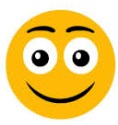 
Mais ou menos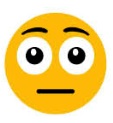 
Não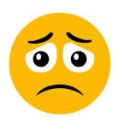 1. Sei dizer quais são as características de um quadrilátero?2. Sei dizer quais são as características de um triângulo?3. Sei diferenciar trapézio de paralelogramo?4. Sei diferenciar círculo de circunferência?5. Sei reconhecer polígonos e não polígonos?Marque X na carinha que retrata melhor o que você sente ao responder cada questão. 
Sim
Mais ou menos
Não1. Sei dizer quais são as características de um quadrilátero?2. Sei dizer quais são as características de um triângulo?3. Sei diferenciar trapézio de paralelogramo?4. Sei diferenciar círculo de circunferência?5. Sei reconhecer polígonos e não polígonos?